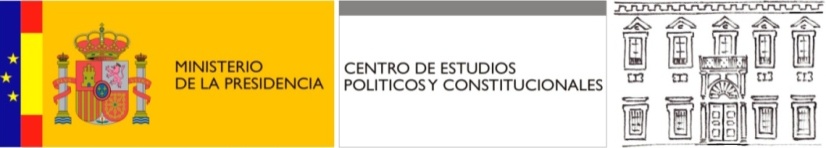 El Centro de Estudios Políticos y Constitucionalesse complace en invitarle a la Jornada sobreParticipación política y cuotas electorales.Programa: 16.30 – 17.30. – Presentación del libro: “El derecho a la participación política de las mujeres. El impacto de la ley de igualdad en las elecciones a las Cortes Generales (2004-2008-2011)”.Dr. Benigno Pendás (Director del CEPC)Dra. Carmen Plaza (Directora del Instituto de la Mujer)Dra. Julia Sevilla Merino (Autora)Dra. Asunción Ventura Franch (Autora)17.30 - 20.00 h. – Mesa redonda: Los grupos parlamentarios y las cuotas electorales.Modera: Dr. Angel Sánchez (Subdirector de Publicaciones y Documentación, CEPC)Dr. Manuel Altava (Grupo Parlamentario Popular, Senado)Dra. Carmen Alborch (Secretaria Tercera. Grupo Parlamentario  Socialista, Senado)Sra. Lourdes Ciuró (Grupo Parlamentario Catalán, Congreso)Sra. Ascensión de las Heras (Grupo Parlamentario de IU, ICV_EUiA, CHA: La Izquierda Plural, Congreso)Sr. Gabriel López (Grupo Parlamentario de Unión Progreso y democracia, Congreso)Grupo Parlamentario Vasco*Grupo Parlamentario Mixto**Pendientes de confirmaciónInformación e inscripciones: página Web del CEPC www.cepc.esLugar: Centro de Estudios Políticos y ConstitucionalesPlaza de la Marina, 928071-Madrid